Annexe n°2 	EXEMPLAIRE A REMETTRE AU CLUB ET A CONSERVER PAR CE DERNIER ATTESTATION DE REPONSE AU CONTENU DU QUESTIONNAIRE RELATIF A L’ETAT DE SANTE DU SPORTIF MINEUR EN VUE DE L’OBTENTION DURENOUVELLEMENT D’UNE LICENCE OU DE L’INSCRIPTION A UNE COMPETITION LICENCIÉ MINEUR Je soussigné(e) ____________________________________________________ _________________________________________________________________ 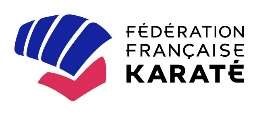 Exerce l’autorité parentale sur _______________________________________ _________________________________________________________________ Atteste avoir complété conjointement avec mon enfant l’ensemble du « Questionnaire relatif à l’état de santé du sportif mineur » situé à l’ANNEXE II-23 (article A. 231-3 du code sport) et avoir conjointement répondu négativement à l’ensemble des items présentés.  Date et signature (de la personne exerçant l’autorité parentale) :  